РЕСПУБЛИКА КРЫМ                                         РАЗДОЛЬНЕНСКИЙ  РАЙОНБЕРЕЗОВСКИЙ СЕЛЬСКИЙ СОВЕТ        59  заседание   1 созываРЕШЕНИЕ «22 » декабря  2017г.                       с.Березовка                            № 495      «Об утверждении Положения об оплате и стимулировании труда, структуры, численности и штатного расписания работников Муниципального казенного учреждения«Учреждение по обеспечению деятельности органов местного самоуправления Березовского  сельского поселения Раздольненского района Республики Крым с 01.01.2018года"                          В соответствии со статьями 144, 145 Трудового кодекса Российской Федерации, частью 4 статьи 86 Бюджетного кодекса Российской Федерации, частью 2 статьи 53 Федерального закона от 01.01.2001 «Об общих принципах организации местного самоуправления в Российской Федерации»,Законом Республики Крым «Об основах местного самоуправления в Республике Крым» 21.08.2014г. № 54-ЗРК, Законом Республики Крым от 7 августа 2014 года №44-ЗРК"Об оплате труда лиц, замещающих должности, не являющиеся должностями государственной гражданской службы Республики Крым, и работников учреждений, обеспечивающих деятельность органов государственной власти Республики Крым"с изменениями, в  целях определения системы оплаты труда и обеспечения социальными выплатами работников Муниципального казенного учреждения "Учреждение по обеспечению деятельности органов местного самоуправления Березовского  сельского поселения Раздольненского района Республики Крым, Уставом Муниципального казенного учреждения "Учреждение по обеспечению деятельности органов местного самоуправления Березовского  сельского поселения Раздольненского района Республики Крым" Березовский сельский  совет                                                                РЕШИЛ:                  1.Утвердить Положение об оплате и стимулировании труда работников        Муниципального казенного учреждения "Учреждение по обеспечению    деятельности органов местного самоуправления Березовского  сельского поселения Раздольненского района Республики Крым",согласно приложения №1.                   2.Утвердить структуру и численность учреждения "Учреждение по обеспечению деятельности органов местного самоуправления Березовского  сельского поселения Раздольненского района Республики Крым" согласно приложения №2.                    3. Утвердить штатное расписание учреждения согласно приложения №3.                   4. Настоящее решение  вступает в силу с   01.01.2018 года.                  5. Решение Березовского сельского совета «Об утверждении Положения об оплате и стимулировании труда, структуры, численности и штатного расписания работников Муниципального казенного учреждения«Учреждение по обеспечению деятельности органов местного самоуправления Березовского  сельского поселения Раздольненского района Республики Крым на 2017 год» от 26.04.2017г. №419 считать утратившим силу с 01.01.2018г.                  6. Решение обнародовать путем размещения на информационном стенде Березовского сельского совета расположенного по адресу:296260 Республика Крым Раздольненский район с.Березовка ул.Гагарина,52                  7. Контроль за выполнением решения   оставляю за собой.Председатель Березовского сельского совета                                           А.Б. НазарПриложение№1 к  решению 59 заседания 1 созыва Березовского сельского совета от 22.12.2017г. № 495Положение об оплате и стимулировании труда работников Муниципального казенного учреждения "Учреждение по обеспечению деятельности органов местного самоуправления Березовского  сельского поселения Раздольненского района Республики Крым"1.  Общие положения1.1. Положение об оплате и стимулировании труда работников Муниципального казенного учреждения "Учреждение по обеспечению деятельности органов местного самоуправления Березовского  сельского поселения Раздольненского района Республики Крым" (далее – Положение) регулирует отношения, связанные с оплатой и стимулированием труда работников Муниципального казеннного учреждения "Учреждение по обеспечению деятельности органов местного самоуправления Березовского  сельского поселения Раздольненского района Республики Крым" (далее – Учреждение).1.2. Настоящее Положение определяет порядок формирования и условия оплаты труда работников Учреждения в зависимости от квалификации работника, сложности, количества, качества и условий выполняемой работы, компенсационных, стимулирующих выплат.1.3. Оплата труда работников Учреждения производится в пределах средств, предусмотренных на данные цели по соответствующим кодам классификации операций сектора государственного управления.1.4. Положение разработано в соответствии с действующим законодательством Российской Федерации, регулирующим вопросы оплаты и стимулирования труда.2.  Оплата трудаФонд оплаты труда работников Учреждения состоит из:- оклада (должностного оклада);3. Должностные оклады3.1. Для работников Учреждения устанавливаются персональные оклады (должностные оклады).3.2. Размер персонального (должностного) оклада работников Учреждения определяется в соответствии со схемой должностного оклада согласно приложению 1 к настоящему Положению из расчета минимальной заработной платы 9489,00 рублей.Предусмотреть изменение положения об оплате и стимулировании труда работников Муниципального казенного учреждения "Учреждение по обеспечению деятельности органов местного самоуправления Березовского  сельского поселения Раздольненского района Республики Крым"  в случае выделения дополнительных средств на оплату труда.За счет экономии  фонда оплаты труда может быть выплачена премия.  Размер премии выплачивается в пределах экономии фонда оплаты труда.Данное положение действует до принятия нового положения или внесения изменения в действующее положение. Приложение 1к Положению об оплате и стимулировании труда работников Муниципального казеннного учреждения "Учреждение по обеспечению деятельности органов местного самоуправления Березовского  сельского поселения Раздольненского района Республики Крым на 2018 год"Схема  должностных  окладовПриложение №2 к решению 59 заседания 1 созыва Березовского сельского совета от 22.12.2017г.№ 495 Структура Муниципального казенного учреждения "Учреждение по обеспечению деятельности органов местного самоуправления Березовского  сельского поселения Раздольненского района Республики Крым на 2018 год"№п/пНаименование должностиРазмеры должностных окладов (рублей)1.Директор94892Бухгалтер94893.Специалист по предоставлению муниципальных услуг94894.Водитель автотранспортного средства94895.Уборщик служебных помещений9489№п/пНаименование должностиК-во единиц1.Директор12Бухгалтер0,53.Специалист по предоставлению муниципальных услуг0,54.Водитель автотранспортного средства15.Уборщик служебных помещений0,5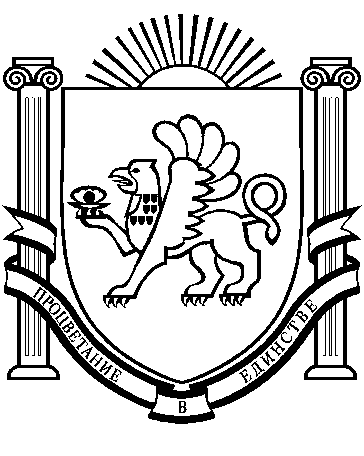 